Tammy Kelledes, Town Manager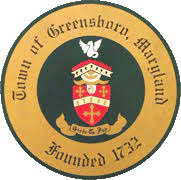 PO Box 340Greensboro, MD 21639410-482-622210.17.2023Planning & Zoning Meeting MinutesIn attendance: Cheryl Jones, Crystal Anders, Donald Starkey, Town Manager Tammy Kelledes, Vice Mayor Bob Harrison, and Planning & Zoning/Code Enforcement Clerk Jaime Fowler. Ms. Jones called the meeting to order at 7:02 P.M. Approval of MinutesMs. Jones asked for a motion to approve the minutes from the 09/19/2023 meeting. Mr. Starkey made a motion to approve the minutes and Ms. Anders seconded it. Kinnamon Meadows UpdateMrs. Kelledes spoke about the updates from Mr. Baldwin on the project. He has submitted the HOA for council to review. Mrs. Kelledes brought up the issue that has arose about the walkways that were going to be put to get to the park, two ladies came in and brought it to our attention that it would be going through their property that was given to them in a council meeting in 2006.  This will have to be reviewed and changed with Mr. Baldwin. Ms. Jones suggested talking to Lyndsey and Peter about it. Permit ListNo questions. 13155 Greensboro Rd.Jeremy Savin had called in to Jaime with a request about getting on the Town’s sewer.  This property is already on the Town’s water. Jaime discussed what he was asking with the board.  The board had questions for her to take back to him: “What is the capacity going to be? Does he want to be brought into town or just hook up which the cost is more. Is he going to expand? How many residents will be living there?” Mrs. Kelledes stated she needs to investigate how many EDUS we have left to see if this is a possibility for him. 282 Wood DuckPresented the email that Attorney Lyndsey Ryan had sent with suggestions on what to do.  The board decided they do not want to amend anything.  Ms. Jones stated she just wants something in writing from Lyndsey stating that this was overlooked and is not something that we will allow to happen again in the future. Chair NotesMs. Jones stated that everyone should come to the Meet and Greet for the candidates of Town Council. Adjournment Mr. Starkey made a motion to adjourn the meeting at 7:42 P.M. Ms. Anders seconded it. Respectfully prepared by,Jaime Fowler 